Instructions for Accessing itsLearning from any Device through the Browser (Safari, Chrome recommended)1. Go to the Pine Street public website at http://pse.rockdaleschools.org/2. On the top of the website, click on “Students.”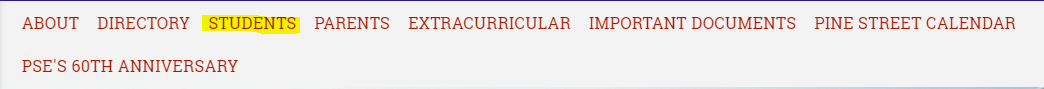 3. Under “Resources for Students,” lick on ItsLearning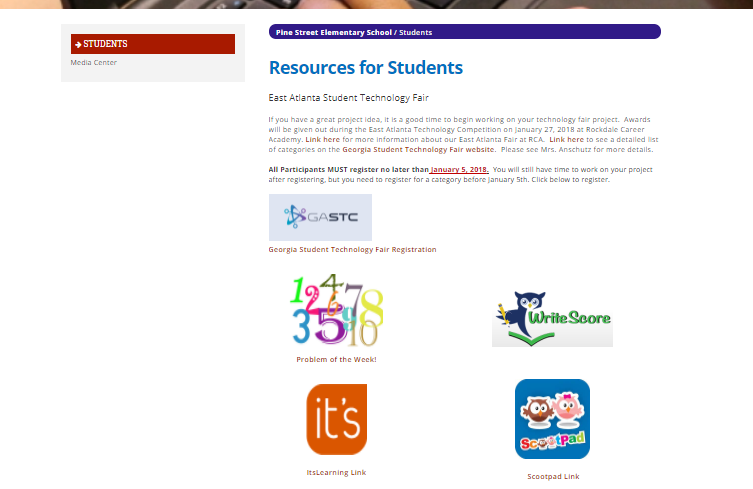 4. Click “log in with Rockdale County Public Schools Account”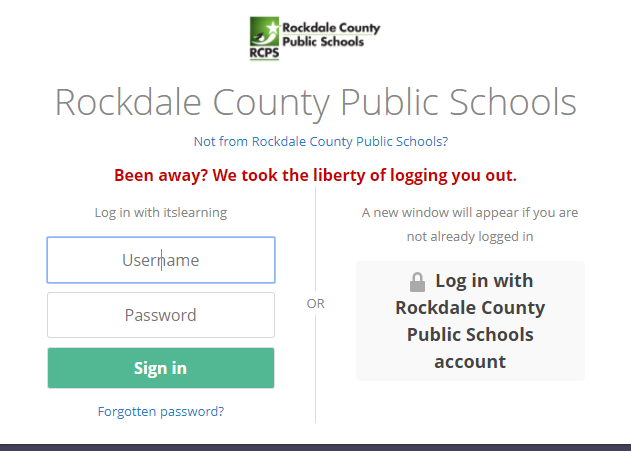  5. You will see a page like this: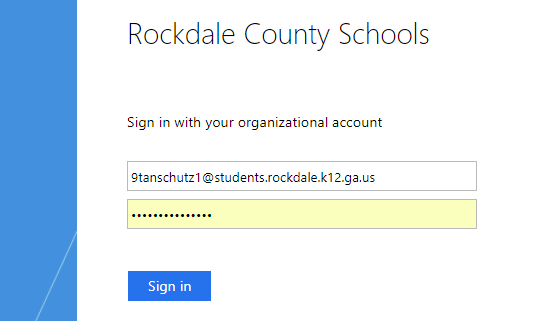 Login with:Username: Student Rockdale Email  - 9 + 1st Initial + Last Name + Unique Identifier@students.rockdale.k12.ga.us Password:  9+ 1st Initial + Last Initial + Last 3-Digits of Student ID6. Once you log in, click on “courses” then search for the course with your assignments.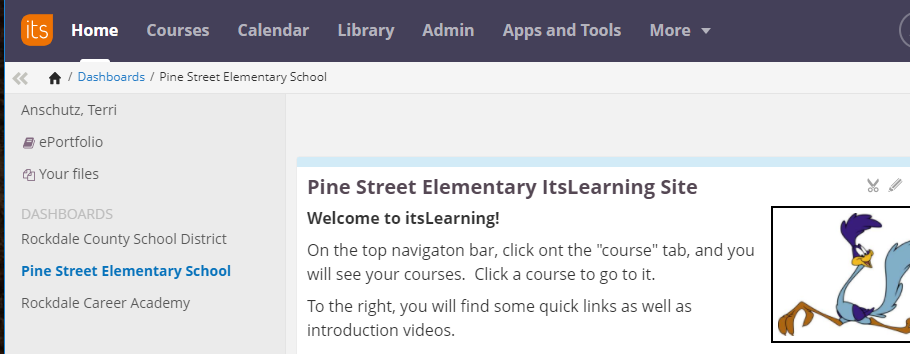 7.  Complete the assignments as instructed by your teacher.  